Name: ____________________________________________________			Date: _________________________________CAPTAIN PHILLIPS (SONY PICTURES)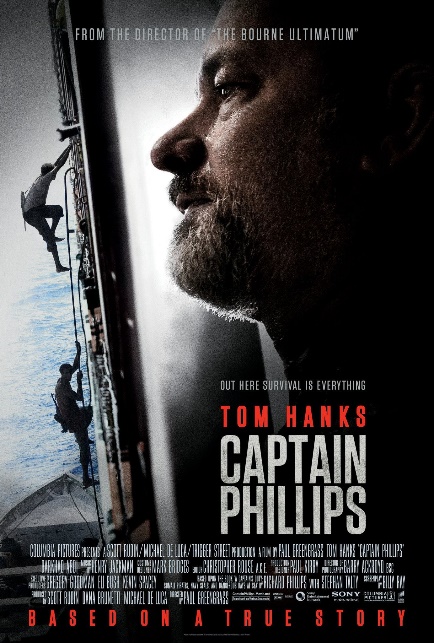 1.  Where does the story take place?2.  What is the ship’s cargo?  What VALUE would the pirates see in it?3.  Identify the weapons used by:4.  How does the Alabama crew attempt to stay safe from the pirate attack?  Would you do things differently?5.  Why does Captain Phillips agree to a ‘prisoner swap’?  Would you have done the same?6.  One of the pirates was eventually sentenced to 33 years in a U.S. prison.  Does this seem fair?  Why or why not?7.  Read the article provided from The Telegraph, a news report on the real events that the movie was based upon.  Then, on a scale of 1-5, with 5 indicating the movie is completely historically accurate, give Captain Phillips a score for historical accuracy:HISTORICAL ACCURACY RATINGi	I	I	I	I	I	I	I	i  1	      2	      3		 4	      58.  Also referring to the article, complete the following chart while you read it:The Maersk Alabama crewThe pirate crewSome things that the movie left out about this story…Some things that surprised me…Some things that I didn’t know before…